Детские манипуляцииКонсультация для родителей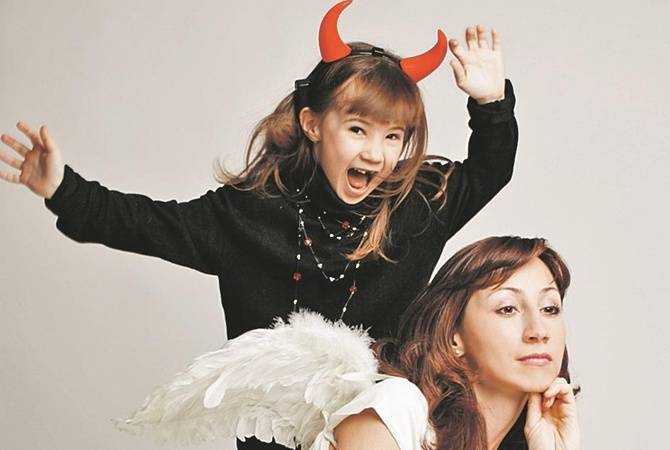 Что делать, если ребенок манипулятор?Детские манипуляции — это фактор, который довольно распространен среди подрастающего поколения. Маленькие бунтари и провокаторы часто пытаются сыграть на чувствах своих родителей, что приносит впоследствии много проблем обеим сторонам. Необходимо выяснить для себя причину подобного явления, а также разобраться в возможности коррекции данного фактора.

Причины развития детской манипуляции
Всегда и во всем необходимо искать причину перед началом борьбы с неизведанным. Специалисты рекомендуют обратить внимание на следующие причины, которые делают поведение детей по отношению к родителям неадекватным:
1. Недостаточное внимание и ласки.
2. Сложившийся стереотип. 
3. Ребенок с неврозами. 
4. Давление со стороны взрослых. 
5. Подражание взрослым. 
6. Поддержка бабушек и дедушек. 
Озвученные причины манипулирования маленьким тираном заставляют задуматься взрослых о правомерности их действий по отношению к воспитанию ребенка. Однако идти на поводу у детской агрессии не стоит, потому что из прелестного малыша может в дальнейшем вырасти черствый человек с претензиями ко всему миру.
Основные формы детской манипуляции

В некоторых случаях важно уяснить для себя, когда ребенок занимается откровенным шантажом, а когда его поступки носят совсем другой характер.

Психологи детскую манипуляцию родителями видят следующим образом:
1. Просьба другого члена семьи. 2. Выведение на эмоции. 3. Ябедничество. 4. Шантаж. 
5. Манипуляция жизненной ситуацией. 
6. Метод запугивания. 
7. Метод вымогания. 
Обратите внимание! Во всех этих случаях юный провокатор не является закоренелым манипулятором. Претензии следует предъявить скорее к взрослым, которые ищут легкие пути при воспитании своего потомства. Не желая возникновения конфликтной ситуации, они идут на поводу у капризов своих детей, ставя под угрозу их будущее.

Методы борьбы с детской манипуляцией
Дети-манипуляторы — это, прежде всего, проблема родителей, которые позволяют подобные действия со стороны маленьких агрессоров. Однако всякому терпению приходит конец, поэтому специалисты разработали рекомендации, как противостоять детским манипуляциям.

Советы родителям в борьбе с детской манипуляцией
Родители есть родители, поэтому им часто сложно не уступить любимому чаду. Когда же они начинают понимать, что все зашло слишком далеко, и ребенок стал неуправляемым, стоит предпринять следующие действия:
Игнорирование провокаций. Личный пример.  
Отказ от сравнения. Пресечение истерик.  
Серьезный разговор со старшим поколением семьи. Отказ от лжи.  
Правила профилактики возникновения детской манипуляции
Любую беду можно при желании предотвратить, если дело касается воспитания детей. При этом психологи советуют родителям прибегнуть к таким мерам профилактики манипуляции со стороны их сыновей и дочек:
- Обоснование запрета.  Взрослые должны четко обозначить ограничения некоторых действий, объясняя при этом детям все спокойно и доступно.
- - Равновесие запретов и разрешений.  
- Определение обязанностей.  
- Совместный досуг.  
- Постоянство в требованиях. Если взрослые целенаправленно говорят, что это делать нельзя, то у ребенка может отпасть интерес к получению желаемого. Этот метод срабатывает, если сделать из него четкую систему.

Детская манипуляция — сигнал тревоги как для родителей, так и для педагогов, которые столкнулись с данной проблемой в силу своей профессиональной деятельности. Закрывать глаза на происходящее очень опасно, потому что дети вырастают, и поздно затем будет что-либо исправить. Забавный малыш может стать в будущем опытным манипулятором, что негативно скажется на его дальнейшей судьбе.